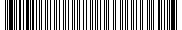 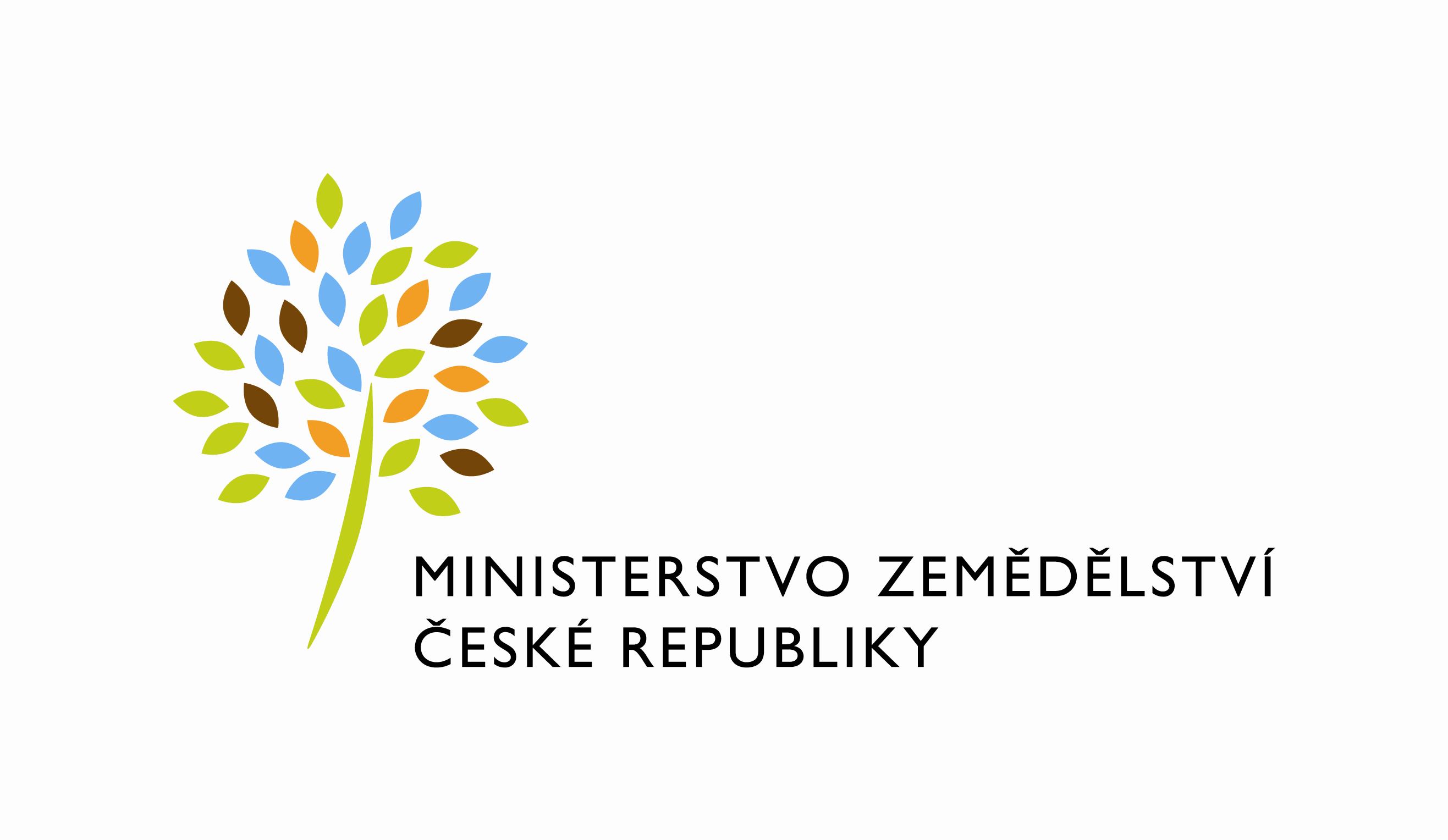 adresa: Těšnov 65/17, Nové Město, 110 00 Praha 1DATUM: 26. 3. 2021Prodloužení termínu dodání objednávky č. 4500135926 k RFC_INFRA_2021_NO036_Instalace_OpenShift_TEST_AKCEPT_LPIS_v3_(Z31014) Vážený pane xxx,oznamuji Vám tímto prodloužení termínu dodání objednávky č. 4500135926 k RFC_INFRA_2021_NO036_Instalace_OpenShift_TEST_AKCEPT_LPIS_v3_(Z31014)  Nový termín dodání: do 27. 04. 2021. Zdůvodnění:Opakování performance akceptačních testů nových diskových polí MZe. Pro potřeby nového OpenShift clusteru jsou nutné NFS svazky z nové NAS hlavy, které jsou nedílnou součástí nového diskového pole.Prodloužení odsouhlaseno panem Štětinou.Přílohy:útvar: Odbor informačních a komunikačních technologiíČíslo útvaru: 11150VÁŠ DOPIS ZN.:	 ZE DNE:	 SPISOVÁ ZN.:	 74VD15544/2018-11153NAŠE ČJ.:	 18759/2021-MZE-11153VYŘIZUJE:	Bc. Petra HonsováTelefon:	221811019E-MAIL:	Petra.Honsova@mze.czID DS: 	yphaax8O2 Czech Republic a.s.Vážený panxxxZa Brumlovkou 266/2Michle140 00 Praha 4%%%el_podpis%%%Ing. Oleg Blaškoředitel odboruOtisk úředního razítka